2-Way KissChoreograaf	:	Ria Vos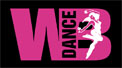 Soort Dans	:	2 wall line danceNiveau		:	ImproverTellen 		:	64Info		:	Intro 16 resp. 32 tellenMuziek		:	slow: "Kiss You Tonight" by David Nail (Album: I’m A Fire)			fast:  “Let’s Kiss” by Björn Skifs (Album: Break The Spell)Side, Together, Chassé, Cross Rock, Chassé ¼ L1-3&4	RV stap opzij, LV sluit, RV stap opzij, LV sluit, RV stap opzij5-7&8	LV rock gekruist over, RV gewicht terug, LV stap opzij, RV sluit, LV ¼  linksom en stap voorFull Turn L, Shuffle Fwd, Rock Fwd, & Walk Back x2 (Or Full Turn R)1-2	RV ½ linksom en stap achter, LV ½ linksom en stap voor3&4	RV stap voor, LV sluit aan, RV stap voor5-6&	LV rock voor, RV gewicht terug, LV stapje achter7-8	RV stap achter, LV stap achteroptie 7-8: hele draai rechtsom R-L¼ R Side R, Drag, Ball-Walk, Walk, Rock Fwd, Shuffle ½ Turn R1-2	RV ¼ rechtsom en grote stap opzij, LV sleep bij&3-4	LV stap op bal voet naast, RV stap voor, LV stap voor5-6	RV rock voor, LV gewicht terug7&8	RV ¼ rechtsom en stap opzij, LV sluit aan, RV ¼ rechtsom en stap voor¼ R Side L, Drag, Ball-Walk, Walk, Rock Fwd, Triple Full Turn L1-2	LV ¼ rechtsom en grote stap opzij, RV sleep bij&3-4	RV stap op bal voet naast, LV stap voor, RV stap voor5-6	LV rock voor, RV gewicht terug7&8	LV ½ linksom en stap op de plaats, RV sluit aan, LV ½ linksom en stap op de plaatsStep, Lock, Step-Lock-Step, ¼ R Step, Lock, Step-Lock-Step1-3&4	RV stap voor, LV lock achter, RV stap voor, LV lock achter, RV stap voor&5-6	LV ¼ rechtsom en hitch, LV stap voor, RV lock achter7&8	LV stap voor, RV lock achter, LV stap voorSync. Jazz Box, Side, Behind, Kick-Ball Cross, Side1-2&3	RV kruis over, LV stap achter, RV stap opzij, LV kruis over4-5	RV stap opzij, LV kruis achter6&7-8	RV kick schuin rechts voor, RV sluit, LV kruis over, RV stap opzijRock Back, & Rock Back, Shuffle ½ L, Coaster Cross1-2&3-4LV rock achter, 	RV gewicht terug, LV sluit, RV rock achter, LV gewicht terug5&6	RV ¼ linksom en stap opzij, LV sluit aan, RV ¼ linksom en stap achter7&8	LV stap achter, RV sluit, LV kruis overSide Rock, & Side Rock, Kick & Point, & Side, Touch1-2&3-4RV rock opzij, LV gewicht terug, RV sluit, LV rock opzij, RV gewicht terug5&6	LV kick voor, LV stapje voor, RV tik opzij&7-8	RV sluit, LV stap opzij, RV tik naastBegin opnieuwAlleen op muziek van Björn Skifs Restart: Dans de 2e muur t/m tel 56 (tel 8 van het 7e blok) en begin opnieuw [12]Alleen op muziek van Björn Skifs :Bridge: Na de 4e muur [12]:1-3&4	RV stap opzij, LV sluit, RV stap opzij, LV sluit, RV stap opzij5-8	LV rock gekruist over, RV gewicht terug, LV grote stap opzij, RV tik naast